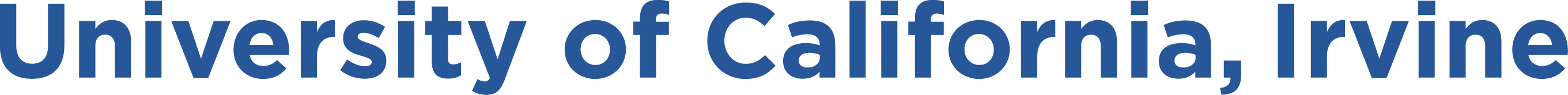 Event NameEvent DateEvent TimeEvent LocationSCENARIO:  As of Wednesday, February 17, 2016Event Purpose: 	PurposeInvited Guests:			UCI Executive Leadership, Honored Guests, Dignitaries, Etc.Presenters:			Name, TitleName, TitleEvent Contacts:    	Logistics:			Event Lead Name, TitleO:  xxx-xxx-xxxx; C: xxx-xxx-xxxx; email address	Development Officer:		DO Name, TitleO:  xxx-xxx-xxxx; C:  xxx-xxx-xxxx; email address  Staff:				Names Event Setup00:00 AM		Vendor X ArrivesVendor Onsite Contact Name, xxx-xxx-xxxxDelivery and setup details00:00 AM		Vendor X ArrivesVendor Onsite Contact Name, xxx-xxx-xxxxDelivery and setup details00:00 AM		Registration Live00:00 AM		Catering Set and ReadyProgram00:00 AM		Event Commences; Guest ArrivalDetails00:00 AM		ActivityRemarks/Details00:00 AM		ActivityDetails00:00 AM		Event Concludes